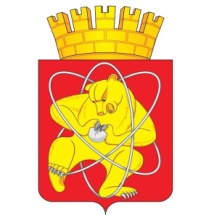 Муниципальное образование «Закрытое административно – территориальное образование  Железногорск Красноярского края»АДМИНИСТРАЦИЯ ЗАТО г. ЖЕЛЕЗНОГОРСКПОСТАНОВЛЕНИЕ         27.03. 2018                                                                                                                                              632г. ЖелезногорскО внесении изменений в постановление Администрации ЗАТО г. Железногорск от 06.11.2013 № 1754 «Об утверждении муниципальной программы «Гражданское общество - ЗАТО Железногорск»         Руководствуясь Федеральным законом от 06.10.2003 № 131-ФЗ «Об общих принципах организации местного самоуправления в Российской Федерации», Уставом ЗАТО Железногорск, ПОСТАНОВЛЯЮ:         1. Внести в постановление Администрации ЗАТО г. Железногорск от 06.11.2013 № 1754 «Об утверждении муниципальной программы «Гражданское общество - ЗАТО Железногорск» следующие изменения:         1.1. В Приложении № 1 к постановлению:         1.1.1. В подпункте 2.3.6 пункта 2.3 Приложения № 3 к муниципальной программе «Гражданское общество - ЗАТО Железногорск»:         1.1.1.1. Слова «установленным Указом» заменить словами «установленными Указами»;         1.1.1.2. Слова «от 31.07.2013 № 659 «О порядке установления в Российской Федерации памятных дней и профессиональных праздников» исключить;         1.1.1.3. Абзац второй дополнить словами «, День социального работника»;         1.1.1.4. Абзац десятый после слов «Дню пожилых людей» дополнить словами «и Дню социального работника».          2.  Управлению делами Администрации ЗАТО г. Железногорск (Е.В. Андросова)  довести настоящее постановление до сведения  населения через газету «Город и горожане».         3.  Отделу общественных связей Администрации ЗАТО г. Железногорск  (И.С. Пикалова) разместить настоящее постановление на официальном сайте муниципального образования «Закрытое административно-территориальное образование Железногорск Красноярского края» в информационно-телекоммуникационной сети «Интернет».         4.  Контроль над исполнением настоящего постановления возложить на заместителя Главы ЗАТО г. Железногорск по социальным вопросам В.Ю. Фомаиди.           5.  Настоящее постановление вступает в силу после его официального опубликования.  Глава ЗАТО г. Железногорск                                                                  И.Г. Куксин                                                                  